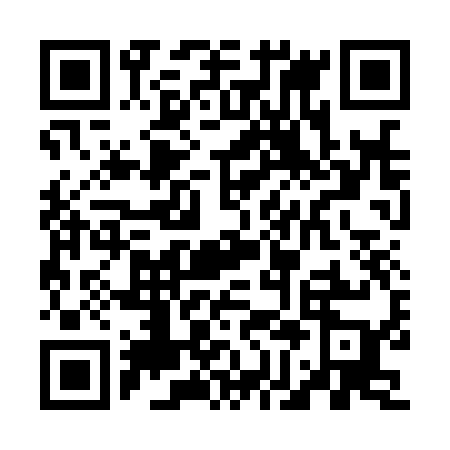 Ramadan times for Adam Burj, PakistanMon 11 Mar 2024 - Wed 10 Apr 2024High Latitude Method: Angle Based RulePrayer Calculation Method: University of Islamic SciencesAsar Calculation Method: ShafiPrayer times provided by https://www.salahtimes.comDateDayFajrSuhurSunriseDhuhrAsrIftarMaghribIsha11Mon5:145:146:3612:313:536:266:267:4712Tue5:135:136:3512:303:536:276:277:4813Wed5:125:126:3312:303:546:276:277:4914Thu5:105:106:3212:303:546:286:287:5015Fri5:095:096:3112:303:546:296:297:5016Sat5:085:086:2912:293:556:306:307:5117Sun5:065:066:2812:293:556:306:307:5218Mon5:055:056:2712:293:556:316:317:5319Tue5:045:046:2612:283:556:326:327:5420Wed5:025:026:2412:283:556:326:327:5421Thu5:015:016:2312:283:566:336:337:5522Fri5:005:006:2212:273:566:346:347:5623Sat4:584:586:2012:273:566:346:347:5724Sun4:574:576:1912:273:566:356:357:5725Mon4:554:556:1812:273:566:366:367:5826Tue4:544:546:1612:263:566:376:377:5927Wed4:534:536:1512:263:576:376:378:0028Thu4:514:516:1412:263:576:386:388:0129Fri4:504:506:1312:253:576:396:398:0230Sat4:484:486:1112:253:576:396:398:0231Sun4:474:476:1012:253:576:406:408:031Mon4:464:466:0912:243:576:416:418:042Tue4:444:446:0712:243:576:416:418:053Wed4:434:436:0612:243:576:426:428:064Thu4:414:416:0512:243:576:436:438:075Fri4:404:406:0412:233:586:436:438:076Sat4:384:386:0212:233:586:446:448:087Sun4:374:376:0112:233:586:456:458:098Mon4:364:366:0012:223:586:466:468:109Tue4:344:345:5912:223:586:466:468:1110Wed4:334:335:5712:223:586:476:478:12